Задания  для 9А класса на 12.05.2020ФИЗИКА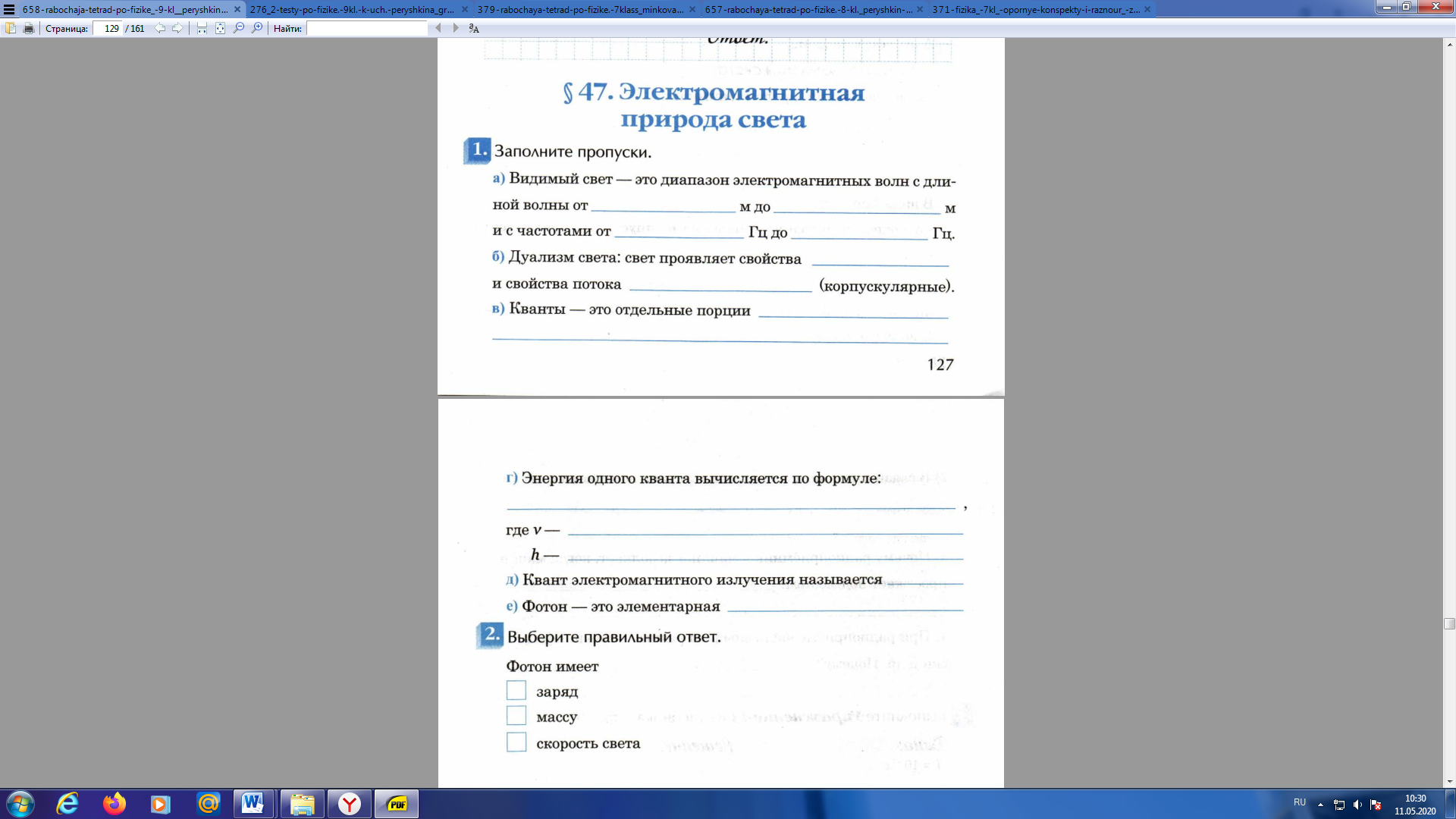 Выполните тест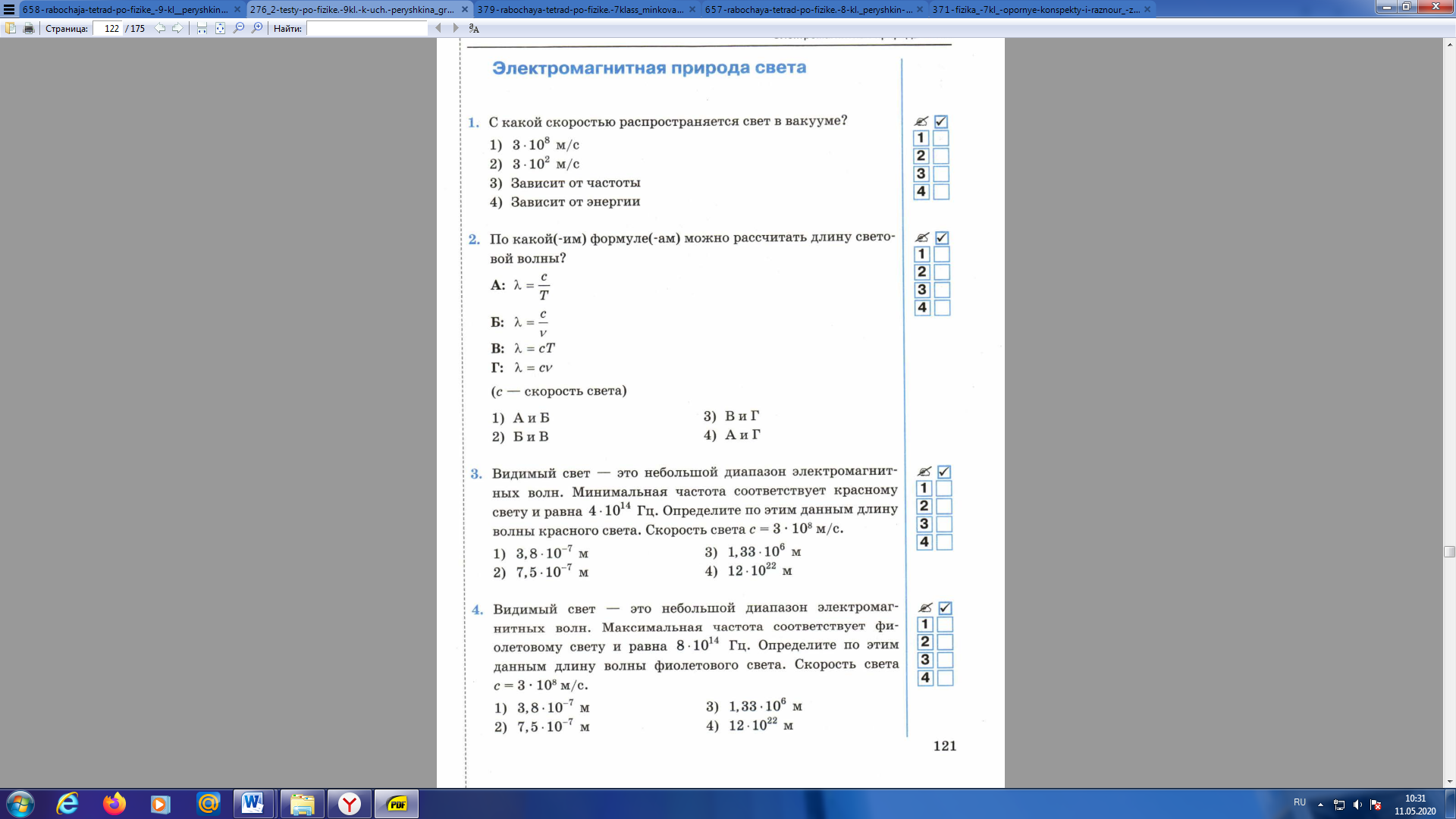 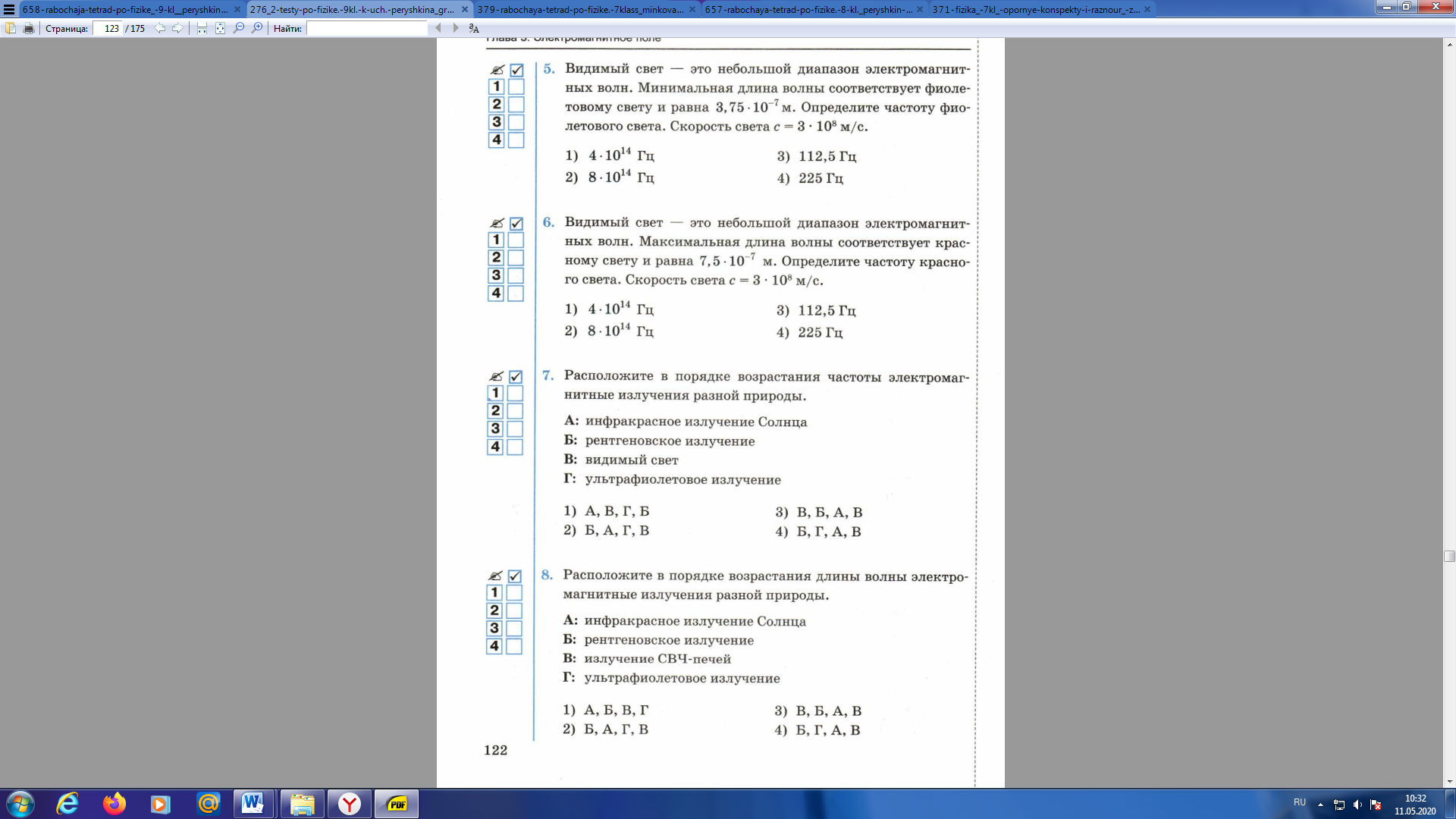 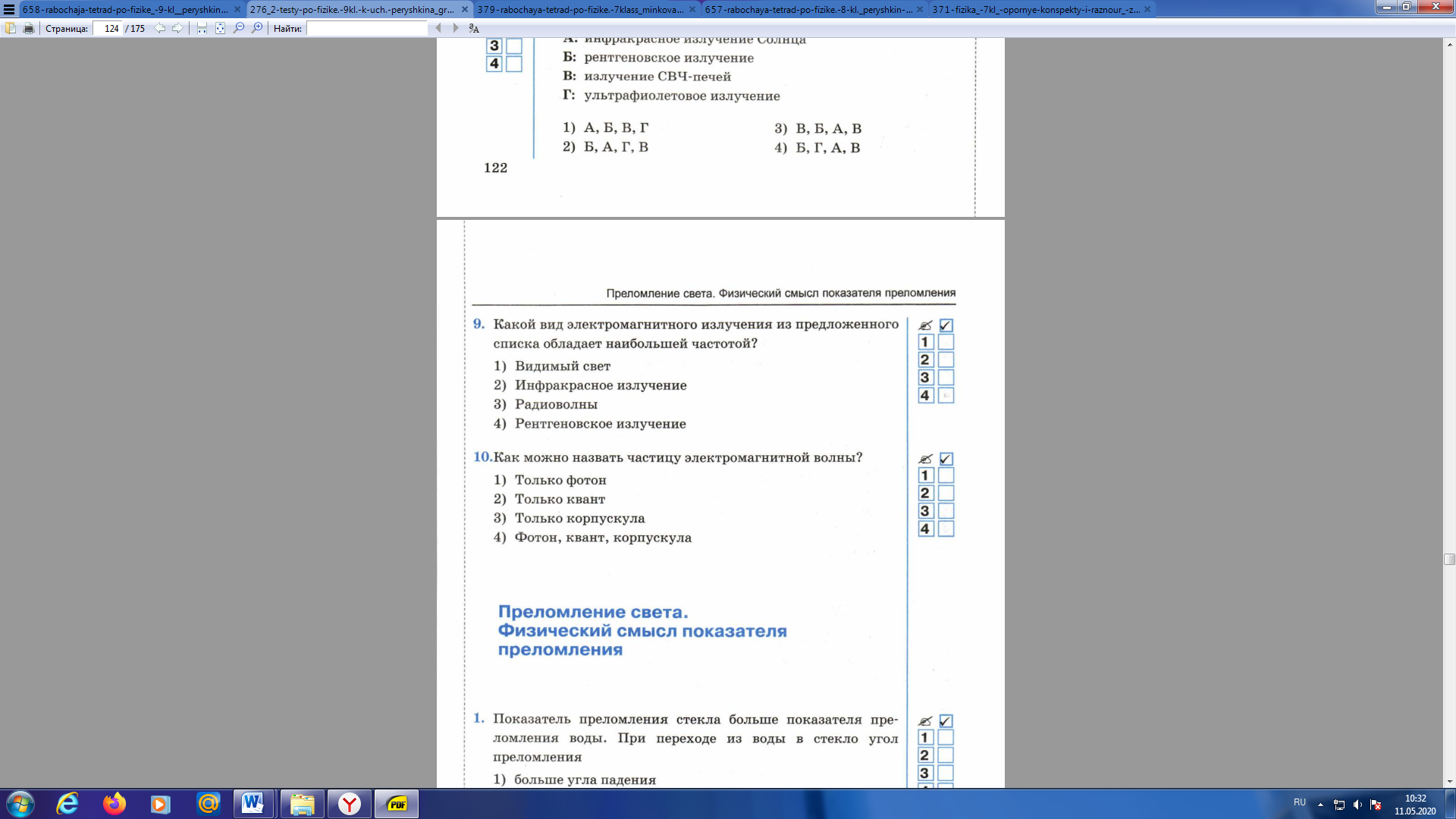 ПредметЗаданиеФорма контроля ГеографияТема: «Дальний Восток»Видеоурок:https://yandex.ru/video/preview/?filmId=14771072422363941082&text=дальний%20восток%20видеоурок%209%20класс&path=wizard&parent-reqid=1588891409083195-1148747227626426795100287-production-app-host-man-web-yp-42&redircnt=1588891411.1Запись темы урока обязательна.Дать ответы на вопросы в тетради. Ответы должны быть полными.1.Состав региона.2.Какими морями и океанами омывается?3.Острова в составе региона.4.Основные формы рельефа.5. Страны и регионы, соседствующие с Дальним Востоком.6.Гэополитическое положение.Выполнить задания   и отправить  фото на почту   учителю 9211515854@mail.ru до 10 часов      13.05.2020 годаБиологияТема: «Функционирование популяции и динамика ее численности в природе»Видеоурок:https://yandex.ru/video/preview/?filmId=208446137113817109&text=популяции%20животных%20видео&path=wizard&parent-reqid=1588882361235581-1467804213370867435800121-prestable-app-host-sas-web-yp-224&redircnt=1588882364.1Письменно в тетрадь дать ответ на вопросы:1. Перечислите причины уменьшения популяций животных на земле.2.Популяции каких животных и птиц обитают на территории Мурманской области?3.Методы сохранения популяций.Выполнить задания в тетради, фотографии выполненных заданий отправить учителю на электронную почту 9211515854@mail.ru до 11 часов      13.05.2020 годаФизическая культураУважаемые родители, продолжаем тестировать своих детей 2тест: «Подтягивание (мальчики), отжимание (девочки) количество раз». Если нет перекладины, отжимание делают все.Результат записать, и отправить сообщением на электронную почту desyatovsckaya@yandex.ru  до 14 часов 13 мая 2020 годаФизика §52видеоурок (https://youtu.be/YImynRGb8UI  ) Выполните задание (см. ниже)Выполнить работу и отправить ответы учителю по электронной почте moiseevaludmila2020@yandex.ru  до 10 часов  14.05.2020 годаАнглийский языкгруппа Дворяжкиной Е.Ю.Пройти по ссылкеhttps://edu.skysmart.ru/student/zazezukegeВыполнить задание.ссылка действительна по 14.05.2020 годаАнглийский языкгруппа Гапоненко И.Ф.учебник. стр.123упр.6, стр.123 — работа со словаремзаполнить таблицу ( min- по 10 слов)4упр.7а, стр.123 — работа со словарем:выделить лишнее (письменно, перевсти все выделенные слова)задания выполнить в тетради, фотографии выполненных заданий прислать учителю на электронную почту     GIFdistant@yandex.ru до 12 часов 13.05.2020 годаТехнология (девочки)Задание.Перечислить рабочие профессии 4-5 предприятий нашего города, записав их на листе (можно в виде схемы): предприятие (организация)профессия     профессияВыполнить задания и отправить ответы и фото работы учителю на электронную почту IZO3new@yandex.ruдо 19 часов  13.05.2020 годаИнформатика (мальчики) §2.1Просмотреть видеоурокhttps://www.youtube.com/watch?time_continue=135&v=2uqlu33bxu4&feature=emb_logo ответить на вопросы после параграфа 2, 3, 4,5, 6,Ознакомиться с  §2.2 и ответить на вопросы1) Что такое массив2) что такое размерность массива3) как описывается массив4) как сортируется массив5) Какие алгоритмы используются при обработке массивов.Фотографии выполненного задания отправить  на электронную почту tasha_light@mail.ruдо 10 часов  15.05.2020 года